§6022.  Line fences built on notice of abutterThe owner of any enclosed or improved land or woodlot belonging to a farm abutting upon any railroad, which is finished and in operation, may at any time between the 20th day of April and the end of October give written notice to the president, treasurer or any of the directors of the corporation owning, controlling or operating that railroad that the line fence against his land has not been built, or if built, that the fence is defective and needs repair. If the corporation neglects to build or repair the fence for 30 days after receiving notice, it forfeits to the owner $100, to be recovered in a civil action.  [PL 1987, c. 141, Pt. A, §4 (NEW).]SECTION HISTORYPL 1987, c. 141, §A4 (NEW). The State of Maine claims a copyright in its codified statutes. If you intend to republish this material, we require that you include the following disclaimer in your publication:All copyrights and other rights to statutory text are reserved by the State of Maine. The text included in this publication reflects changes made through the First Regular and First Special Session of the 131st Maine Legislature and is current through November 1. 2023
                    . The text is subject to change without notice. It is a version that has not been officially certified by the Secretary of State. Refer to the Maine Revised Statutes Annotated and supplements for certified text.
                The Office of the Revisor of Statutes also requests that you send us one copy of any statutory publication you may produce. Our goal is not to restrict publishing activity, but to keep track of who is publishing what, to identify any needless duplication and to preserve the State's copyright rights.PLEASE NOTE: The Revisor's Office cannot perform research for or provide legal advice or interpretation of Maine law to the public. If you need legal assistance, please contact a qualified attorney.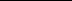 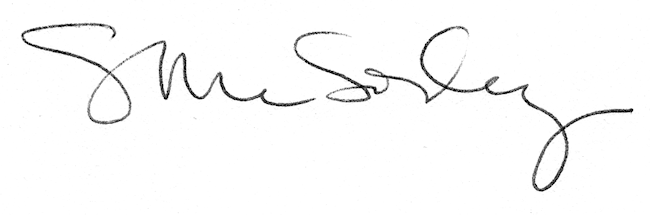 